- приказом Министерства просвещения России от 17.03.2020г №104 «Об организации образовательной деятельности в организациях реализующих образовательные программ начального общего образования, основного общего образования, среднего общего образования и дополнительных общеобразовательных программ в условиях распространения новой коронавирусной инфекции на территории Российской Федерации»;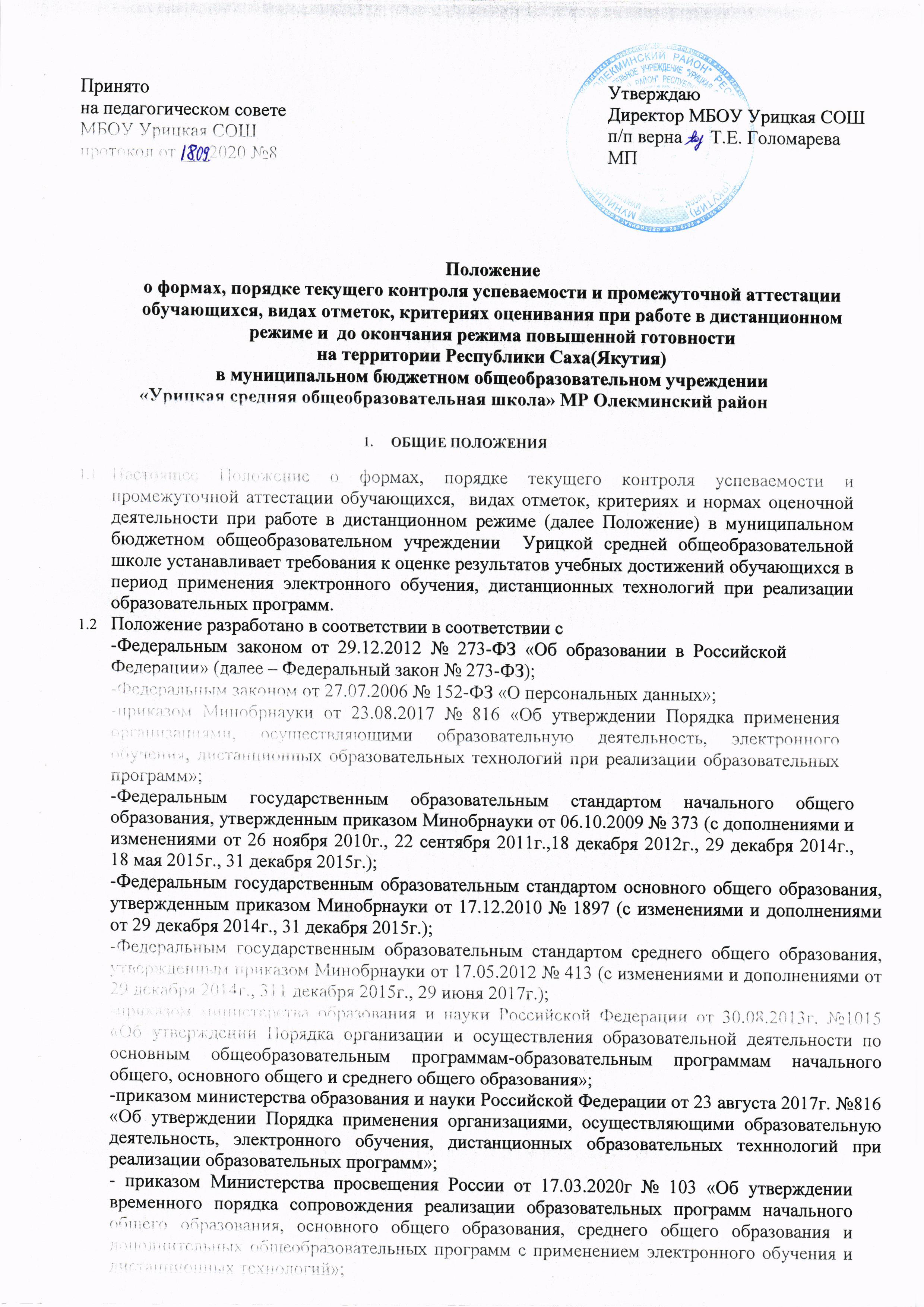 -постановлением Главного государственного санитарного врача Российской Федерации от 29.12.2010 №189 «Об утверждении СанПин 2.4.2.2821-110 «Санитарно-эпидемиологические требования к условиям и организации обучения в общеобразовательных учреждениях» (далее СанПин 2.4.2.2821-10);Уставом МБОУ Урицкая СОШ Положением о критериях оценивания предметных достижений обучающихся МБОУ Урицкая СОШ                               2. ПОРЯДОК ОСУЩЕСТВЛЕНИЯ ТЕКУЩЕГО КОНТРОЛЯ2.1. Текущий контроль успеваемости учащегося – это систематическая проверка учебных достижений обучающегося, проводимая педагогом в ходе осуществления образовательной деятельности в соответствии с образовательной программой в дистанционном режиме.Проведение текущего контроля успеваемости направлено на обеспечение выстраивания образовательного процесса максимально эффективным образом для достижения результатов освоения основных общеобразовательных программ, предусмотренными ФГОС начального общего образования, основного общего образования, среднего общего образования по темам, разделам каждого курса.2.2 Формами текущего контроля являются:письменный ответ обучающегося;самостоятельная, практическая или лабораторная работа (в домашних условиях);контрольная работа;тест;сообщение;реферат;презентация, творческая работа;эссе;метапредметный творческий, поисковый проект;работа с атласами и контурными картами и т.п..Выбор форм текущего контроля осуществляется учителем дифференцированно с учетом возможностей обучающихся, содержания учебного материала в соответствии с календарно-тематическим планированием, используемых образовательных дистанционных технологий.Периодичность текущего контроля устанавливается учителем дифференцированно с учетом календарно-тематического планирования, предусмотренного основной образовательной программой, но не реже одного раза в неделю у каждого обучающегося.Любая работа, выставленная на текущий контроль, оценивается учителем в порядке и по критериям, утвержденным в «Положении об оценивании предметных достижений обучающихся МБОУ  Урицкая СОШ».Отметки, поставленные в ходе текущего контроля, переносятся в  классный журнал.Проверенные работы обучающихся, выполненные в ходе текущего контроля, хранятся у каждого учителя до конца учебного года в электронном виде, в папке класса по предмету, на флеш-носителе или диске.Продолжительность непрерывного применения во время урока технических средств обучения должно составлять:классы-15 минут, 5-7 классы-20 минут, 8-11 классы-25 минут.2.9. Время на выполнение домашнего задания не должно превышать:1-4 классы-1,5-2 часа, 5 классы-2 часа, 6-8 классы-2,5 часа, 9-11 классы-3,5 часа.                          3. СИСТЕМА ОЦЕНИВАНИЯ ОБУЧАЮЩИХСЯ3.1 Система оценивания обучающихся 2-4 (1 классы работают по безотметочной системе), 5-9, 10-11 классов в период применения электронного обучения, дистанционных образовательных технологий при реализации образовательных программ соответствует локальному акту МБОУ  Урицкая СОШ «Положение об оценивании предметных достижений обучающихся МБОУ Урицкая СОШ»,«Положение о текущем контроле успеваемости и промежуточной аттестации обучающихся МБОУ Урицкая СОШ».Фиксация результатов промежуточной аттестации для 2-4, 5-9 классов по отдельным учебным предметам за IV четверть будет осуществляться по системе «зачет»/ «незачет». (Приложение 1, Приложение 2)Годовая промежуточная аттестация проводится на основе результатов трех четвертных промежуточных аттестаций по пятибалльной системе и одной-по зачетной системе оценивания.Отметка за год по учебному предмету (курсу) определяется как среднее арифметическое трех четвертных отметок (в соответствии с правилами математического округления) при наличии результата «зачет» за IV четверть. При получении результата «незачет» за IV четверть учитывать его как отметку «2» по пятибалльной системе оценивания. В этом случае отметка за год по учебному предмету определяется как среднее арифметическое четырех четвертных отметок (в соответствии с правилами математического округления).Фиксация результатов промежуточной аттестации 10-11 классов во II полугодии будет осуществляться по пятибалльной системе.       Согласно п.5.3 Порядка заполнения и выдачи аттестатов об основном общем и среднем      общем образовании и их дубликатов (утвержден Приказом Министерства образования и науки РФ от 14 февраля 2014 года № 115 «Об утверждении Порядка заполнения, учета и выдачи аттестатов об основном общем и среднем общем образовании и их дубликатов»), итоговые отметки в аттестат о среднем общем образовании выставляются как итоговые за 11 класс и определяются как среднее арифметическое полугодовых и годовых отметок обучающегося за каждый год обучения по образовательной программе среднего общего образования.Информирование о системе оценивания и фиксации результатов промежуточной аттестации обучающихся 1-4, 5-9 классов в IV четверти и 10-11 классов во II полугодии в период применения электронного обучения, дистанционных образовательных технологий при реализации образовательных программ обеспечивается посредством публикации на сайте школы.             4.ЗАКЛЮЧИТЕЛЬНЫЕ ПОЛОЖЕНИЯ4.1 Данное Положение вступает в силу с момента его утверждения и действует до принятия нового в рамках действующего нормативного законодательного регулирования в области общего образования.                                                                                                                                                                   Приложение № 1Фиксация результатовпромежуточной аттестации в IV четверти для 1-4 классов,МБОУ Урицкая СОШ реализующих федеральный государственный общеобразовательный стандарт начального общего образования в 2019-2020 учебном годуПриложение № 2ФИКСАЦИЯ РЕЗУЛЬТАТОВпромежуточной аттестации в IV четверти для обучающихся 5-9 классов МБОУ Урицкая СОШ, реализующих федеральный государственный стандарт основного общего образованияПредметные областиУчебные предметы    Количество часов в неделю    Количество часов в неделю    Количество часов в неделю    Количество часов в неделюПредметные областиУчебные предметыIIIIIIIVОбязательная частьОбязательная частьОбязательная частьОбязательная частьОбязательная частьОбязательная частьРусский язык илитературное чтениеРусский языкзачет/незачетпо пятибалльной системепо пятибалльной системепо пятибалльной системеРусский язык илитературное чтениеЛитературное чтениезачет/ незачет         по пятибалльной системе         по пятибалльной системе         по пятибалльной системеИностранный языкИностранный язык (английский язык)зачет/незачет    зачет/незачет    зачет/незачет    зачет/незачетМатематика и информатикаМатематиказачет/незачетпо пятибалльной системепо пятибалльной системепо пятибалльной системеОбществознание и естествознаниеОкружающий мирзачет/незачетпо пятибалльной системепо пятибалльной системепо пятибалльной системеОсновы религиозных культур и светской этикиОсновы религиозных культур и светской этики---_ИскусствоМузыказачет/незачетзачет/незачетзачет/незачетзачет/незачетИскусствоИзобразительное искусствозачет/незачетзачет/незачетзачет/незачетзачет/незачетТехнологияТехнология                    зачет/незачет                    зачет/незачет                    зачет/незачет                    зачет/незачетФизическая культураФизическая культуразачет/незачетзачет/незачетзачет/незачетзачет/незачетЧасть, формируемая участниками образовательного процессаКубановедениезачет/ незачетзачет/ незачетзачет/ незачетзачет/ незачетПредметные областиУчебные предметыКлассыФиксация результатов промежуточной аттестацииФиксация результатов промежуточной аттестацииФиксация результатов промежуточной аттестацииФиксация результатов промежуточной аттестацииФиксация результатов промежуточной аттестацииФиксация результатов промежуточной аттестацииФиксация результатов промежуточной аттестацииПредметные областиУчебные предметыКлассы56778 99                            Обязательная часть                            Обязательная частьРусский	язык	и литератураРусский языкпо пятибалльной системепо пятибалльной системепо пятибалльной системепо пятибалльной системепо пятибалльной системепо пятибалльной системепо пятибалльной системеРусский	язык	и литератураЛитературапо пятибалльной системепо пятибалльной системепо пятибалльной системепо пятибалльной системепо пятибалльной системепо пятибалльной системепо пятибалльной системеИностранные языкиИностранный язык (английский)по пятибалльной системепо пятибалльной системепо пятибалльной системепо пятибалльной системепо пятибалльной системепо пятибалльной системепо пятибалльной системеОбщественно- научные предметыИстория. Всеобщая историяпо пятибалльной системепо пятибалльной системепо пятибалльной системепо пятибалльной системепо пятибалльной системепо пятибалльной системепо пятибалльной системеОбщественно- научные предметыОбществознание      по пятибалльной системе      по пятибалльной системе      по пятибалльной системе      по пятибалльной системе      по пятибалльной системе      по пятибалльной системе      по пятибалльной системеОбщественно- научные предметыГеографияпо пятибалльной системепо пятибалльной системепо пятибалльной системепо пятибалльной системепо пятибалльной системепо пятибалльной системепо пятибалльной системеМатематика и информатикаМатематика  по пятибалльной системе  по пятибалльной системе-----Математика и информатикаАлгебра--по пятибалльной системепо пятибалльной системепо пятибалльной системепо пятибалльной системепо пятибалльной системеМатематика и информатикаГеометрия--по пятибалльной системепо пятибалльной системепо пятибалльной системепо пятибалльной системепо пятибалльной системеМатематика и информатикаИнформатика--по пятибалльной системепо пятибалльной системепо пятибалльной системепо пятибалльной системепо пятибалльной системеЕстественно -научные предметыФизика--по пятибалльной системепо пятибалльной системепо пятибалльной системепо пятибалльной системепо пятибалльной системеЕстественно -научные предметыХимия---по пятибалльной системепо пятибалльной системепо пятибалльной системепо пятибалльной системепо пятибалльной системеЕстественно -научные предметыБиологияпо пятибалльной системепо пятибалльной системепо пятибалльной системепо пятибалльной системепо пятибалльной системепо пятибалльной системепо пятибалльной системеЭкологиязачет/незачетзачет/незачетзачет/незачетзачет/незачетзачет/незачетзачет/незачетИскусствоИзобразительное искусствозачет/незачетзачет/незачетзачет/незачетзачет/незачетзачет/незачетзачет/незачет-ИскусствоМузыказачет/незачетзачет/незачетзачет/незачетзачет/незачетзачет/незачетзачет/незачет-ТехнологияТехнологиязачет/незачетзачет/незачетзачет/незачетзачет/незачетзачет/незачетзачет/незачет-черчениезачет/незачетзачет/незачетзачет/незачетзачет/незачетзачет/незачетзачет/незачетФизическая культура и основы безопасности жизнедеятельностиФизическая культуразачет/незачетзачет/незачетзачет/незачетзачет/незачетзачет/незачетФизическая культура и основы безопасности жизнедеятельностиОсновы безопасности жизнедеятельности---    зачет/незачет    зачет/незачетЧасть, формируемаяучастниками образовательных отношенийОлекмоведениезачет/незачетзачет/незачетзачет/незачетзачет/незачетзачет/незачетЧасть, формируемаяучастниками образовательных отношенийПроектная и исследовательская деятельность----зачет/незачетЧасть, формируемаяучастниками образовательных отношенийИнформационная работа, профильная ориентация----зачет/незачетЧасть, формируемаяучастниками образовательных отношенийПрактикум ОГЭ по математике----зачет/незачет